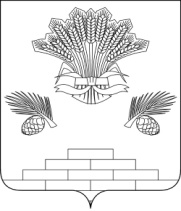 АДМИНИСТРАЦИЯ ЯШКИНСКОГО МУНИЦИПАЛЬНОГО ОКРУГАПОСТАНОВЛЕНИЕот «14» февраля 2023г. № 221-п       Яшкинский муниципальный округО передаче на праве оперативного управления муниципальному бюджетному общеобразовательному учреждению «Средняя общеобразовательная школа № 5 Яшкинского муниципального округа» муниципального имущества	Руководствуясь статьями 215, 296 и 299 Гражданского Кодекса Российской Федерации, Положением «О порядке управления и распоряжения муниципальной собственностью Яшкинского муниципального района», утвержденного решением Яшкинского районного Совета народных депутатов  от 25.03.2011 № 271-р, Уставом Яшкинского муниципального округа, администрация Яшкинского муниципального округа постановляет:		1. Передать на праве оперативного управления муниципальному бюджетному общеобразовательному учреждению «Средняя общеобразовательная школа № 5  Яшкинского муниципального округа» муниципальное имущество согласно приложению к настоящему постановлению. 		2. Передачу вышеуказанного имущества оформить актом приема-передачи. 3. Контроль за исполнением настоящего постановления возложить на и.о. начальника МКУ «Управление имущественных отношений» - заместителя   главы Яшкинского муниципального округа М.А. Коледенко.   		4. Настоящее постановление вступает в силу с момента подписания.Глава Яшкинскогомуниципального  округа                                                                Е.М. Курапов                                                                                                         Приложениек постановлению администрации Яшкинского муниципального округа от «14» февраля 2023  №  221-п Перечень муниципального имущества, передаваемого в оперативное управление МБОУ «СОШ № 5 ЯМО»  И.о. начальника МКУ «Управление имущественных  отношений» - заместителя главы Яшкинского  муниципального округа                                                                      М.А. Коледенко                                                                 Наименование имущества Коли-чество,шт.Балансовая/остаточная стоимостьна 09.11.2022,     руб.Весы напольные, электронные115 587,46/15 587,46  Весы электронные порционные настольные, тип 1319 309,05/19 309,05Весы электронные порционные настольные, тип 2212 882,64/12 882,64Смягчитель воды324 995,46/24 995,46Корпус водоочистителя, модуль сменный264 190,16/64 190,16Микроволновая печь216 000/16 000Электронный термометр32 400/2 400Электрочайник бытовый25 200/5 200Неоновая вывеска «Вкусная перемена»126 428,50/26 428,50Всего 19186 993,27/186 993,27